Внеклассное мероприятие (агитбригада)«Все работы хороши – выбирай на вкус!»Цели: познакомить учащихся с профессиями, прививать любовь к труду, стремление вырасти полезным своему государству; развивать кругозор, мышление; воспитывать интерес к различным профессиям, уважение к людям труда.Оборудование: выставка детских работ, рисунки на тему «Моя будущая профессия», газеты «Профессии наших родителей» и «Наша школа», плакаты с пословицами о труде, мультимедийная презентация.Ход мероприятияВедущий 1. Дорогие друзья! Сегодня мы собрались здесь с вами для того, чтобы поговорить о необходимости труда, насколько он важен в жизни человека. Ведущий 2.   Рядом с нами живут люди разных профессий, от них зависит насколько легка,  спокойна и     интересна будет жизнь человека. 1 ученик:  Нетрудно, ребята, нам песенку спеть,                   Нетрудно, а всё - таки надо уметь.                   За что ни возьмись, нужно мастером стать                   И дело любое уметь выполнять!2 ученик:  Сломалась игрушка – умей починить,                    А новую - сам научись смастерить,                    Недаром ребятам смекалка дана,                   Во всём и везде помогает она.3 ученик:  Умей, если нужно, заштопать носок,                    Без помощи свой приготовить урок.                    Будь первым в ученье, будь первым в труде,                    У нас белоручек не любят нигде.4 ученик:  Это здорово:                   Уметь! –                   Сеять хлеб и песню петь.5 ученик:  Стог метать,                   Дрова колоть,                   Грядку чисто прополоть.6 ученик:  Это здорово:                   Строгать!-                   Делать стол или кровать.7 ученик:  Бак лудить,                   Трамвай водить,                   Дом на зорьке возводить,                   Сталь ковать,                   Деталь точить,                   Мастерству других учить.8 ученик:  Сад лелеять,                   Хлебы печь,                   Матерей от бед беречь.                   Добрым быть,                   Друзей иметь.                   Это здорово – уметь!      Ведущий 1.  О труде  сложено много пословиц. Давайте их вспомним.  Восстанови пословицы: (Слайды)Без труда нет плода.Дело мастера боится.Что посеешь, то и пожнёшь.Терпенье и труд всё перетрут.Маленькое дело лучше большого безделья.Скучен день до вечера, коли делать нечего.Каков мастер, такова и работа.Труд кормит, а лень портит.Глаза страшатся, а руки делают. Ведущий 2.  Я предлагаю вам определить, к каким профессиям относятся группы слов, которые вы сейчас услышите.- Театр, зрители, сцена, аплодисменты, костюм, грим.  (Артист)- Ткань, раскрой, ножницы, ателье. (Портной)- Ясли, детский сад, игра, прогулка, утренник, хоровод, дети.   (Воспитатель)- Книги, знания, тишина, читатели.  (Библиотекарь)- Земля, природа, поле, растения, уход, урожай, зерно, удобрения. (Агроном)Ведущий 1. Профессий много на свете и все они нужны людям.  А что же такое профессия? Профессия – это труд, которому человек посвящает свою жизнь. Придёт время и вы, дорогие ребята, станете взрослыми. Вам самим придётся строить дома, растить хлеб…Выбор профессии у вас, друзья, впереди. Но многие из вас, наверняка, уже задумывались над вопросом «Кем быть?». 9 ученик: У меня растут года,                   Будет мне семнадцать.                   Где работать мне тогда,                   Чем заниматься?10 ученик:  Нужные работники –                     Столяры и плотники!Столяр: Молоток в работе нужен,
                И с пилою столяр дружен.
                Я дощечки распилил,
                И скворечник смастерил. Плотник: Делать я могу буфеты,                    Стулья, тумбы, табуреты.                    В стружках весь верстак.                    Вот работать надо как! 9  ученик: Столяру хорошо,                   А инженеру – лучше,                   Я бы строить дом пошёл,                   Пусть меня научат.Инженер: Я сначала начерчу                   Дом такой, какой хочу.                   Самое главное,                   Чтоб было нарисовано                   Здание славное…9  ученик: Инженеру хорошо,                    А доктору – лучше,                   Я б детей лечить пошёл.                   Пусть меня научат.Ведущий 2. Невозможно человеку представить свою жизнь без …. ( сценка от 2 класса)Грамоты за проект «Защита профессий»Ведущий 1.Посмотрите и скажите человеку, какой профессии принадлежат эти вещи. (Слайды)Ведущий 2. Много профессий вы знаете, ребята. Молодцы! 11 ученик:      Каменщик – строит жилища,                         Платье – работа портного.                         Но ведь портному работать                         Негде без тёплого крова.                         Каменщик был бы раздетым.                         Если б умелые руки                         Вовремя не смастерили                         Фартук, и куртку, и брюки.                         Пекарь сапожнику к сроку                         Сшить сапоги поручает.                         Ну а сапожник без хлеба                         Много ль пошьёт, натачает?                         Стало быть, так и выходит,                          Всё, что мы делаем, нужно,                         Значит, давайте трудиться                         Честно, усердно и дружно.Ведущий 1. А что необходимо человеку для того, чтобы приобрести любимую профессию и приносить как можно больше пользы своей Родине?       12 ученик:     Надо одиннадцать лет учиться,                               Не лениться, а трудиться.       13 ученик:     Год за годом промелькнут,                               И от школьного порога                               В жизнь откроется дорога.       14 ученик:    Подрастём – всё будем сами                               Делать этими руками.                               Много я узнать хочу-                               Выбрать дело по плечу.Девочка (1): Моя мама говорит, что каждое ремесло пахнет по-своему.Девочка (2): Как это?Девочка (1): У каждого дела                      Запах особый:                      В булочной пахнет                      Тестом и сдобой.Девочка (2): Мимо столярной                      Идёшь мастерской-                      Стружкою пахнет                      И свежей доской.Девочка (1): Пахнет маляр                      Скипидаром и краской.                      Пахнет стекольщик                       Оконной замазкой.Девочка (2): Куртка шофёра                       Пахнет бензином.Девочка (1): Блуза рабочего-                      Маслом машинным.Девочка (2): Пахнет кондитер                      Орехом мускатным.Девочка (1): Доктор в халате –           	Лекарством приятным.Девочка (2): Рыбой и морем                          Пахнет рыбак.Все вместе ( хором ) Только безделье                                                          Не пахнет никак.Ведущий 2.  Да, профессий век не счесть,                       Присмотреться время есть.                       Кем же вы хотите стать?                      Любопытно всем узнать.                       (Слайды- рисунки детей)   Грамоты за рисункиВедущий 1. Вы, ребята, проводили интервью у своих родителей и работников школы. Защищали свой проект- исследование. Давайте посмотрим, что у вас получилось.. 15ученик: Школа! Школа! Ты – начало                    Всех профессий и дорог.                    Ты нам другом верным стала,                    Чтобы по сердцу занятье                    В жизни выбрать каждый смог!16 ученик:  Кем мы станем – неизвестно,                     Наши цели далеки.                     Но дружны, как ноты в песне,                     В классе все ученики!Ведущий 1. Костюм нарядный выходной                      Искусно нам сошьёт портной.                     Даст книги нам библиотекарь.                     Хлеб испечёт в пекарне пекарь.Ведущий2. Учитель выучит всему –                     Научит грамоте, письму.                     Письмо доставит почтальон.                     А повар сварит нам бульон.                     Я думаю, ты подрастёшь                     И дело по душе найдёшь!Все:  Все работы хороши – выбирай на вкус!                                                   Дети берут интервью у родителей.Грамоты за газету-проект. 26 ученик:  Машинисты и ткачи,          Трактористы и врачи,          Лесорубы и шахтёры,                       Повара и кузнецы,           Водолазы и певцы –           Все профессии нужны,           Все профессии важны!27 ученик:  На свете есть страна одна,          Где труд всегда в почёте.          И эта умная страна –           Страна, где вы живёте.ПЕСНЯ «МОЯ РОССИЯ»            У моей России длинные косички,У моей России светлые реснички,У моей России голубые очи,На меня, Россия, ты похожа очень.Припев:Солнце светит, ветры дуют,Ливни льются над Россией,В небе радуга цветная -Нет земли красивей.Для меня Россия - белые берёзы,Для меня Россия - утренние росы.Для меня, Россия, ты всего дороже,До чего на маму ты мою похожа.ПрипевТы, моя Россия, всех теплом согреешь,Ты, моя Россия, песни петь умеешь.Ты, моя Россия, неразлучна с нами,Ведь Россия наша - это я с друзьями.Припев:Солнце светит, ветры дуют,Ливни льются над Россией,В небе радуга цветная -Нет земли красивей.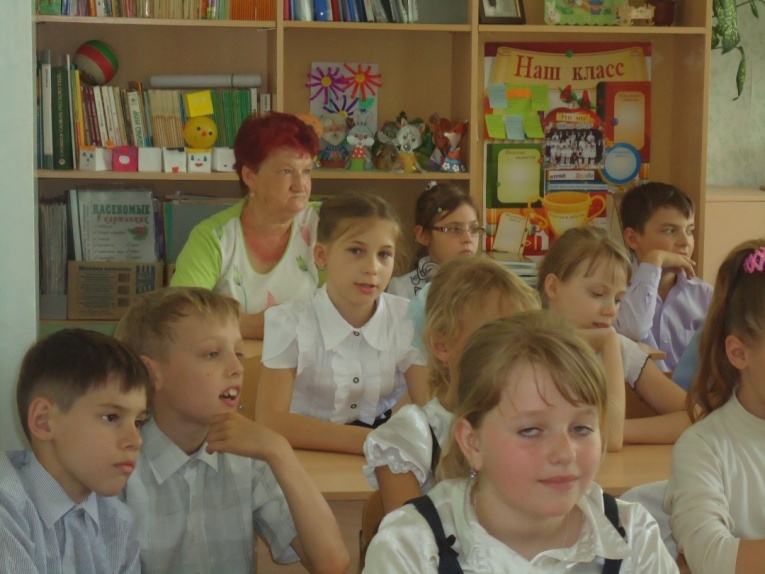 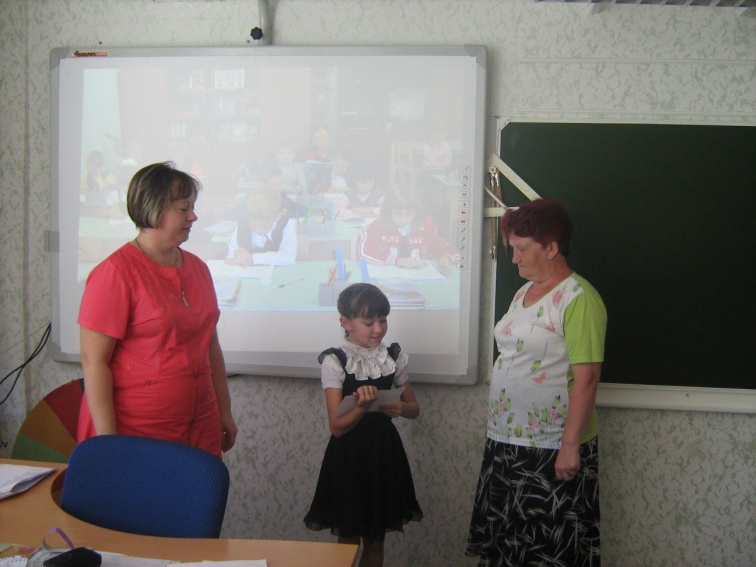 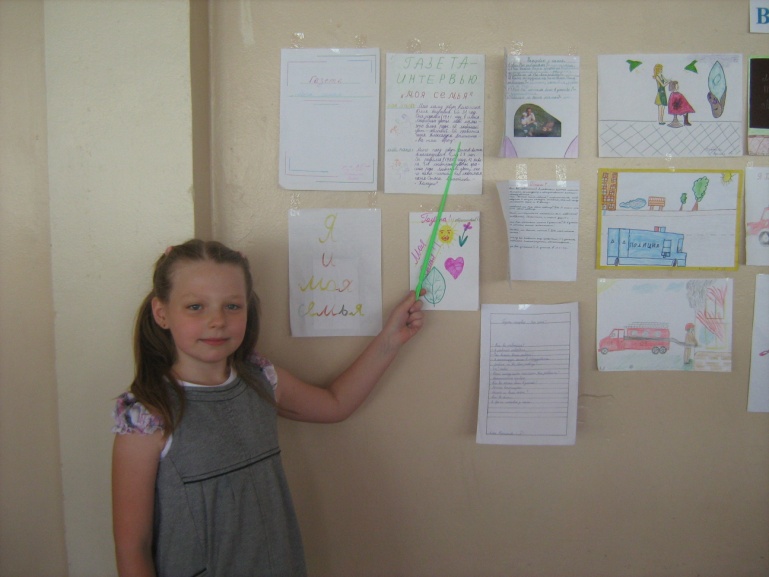 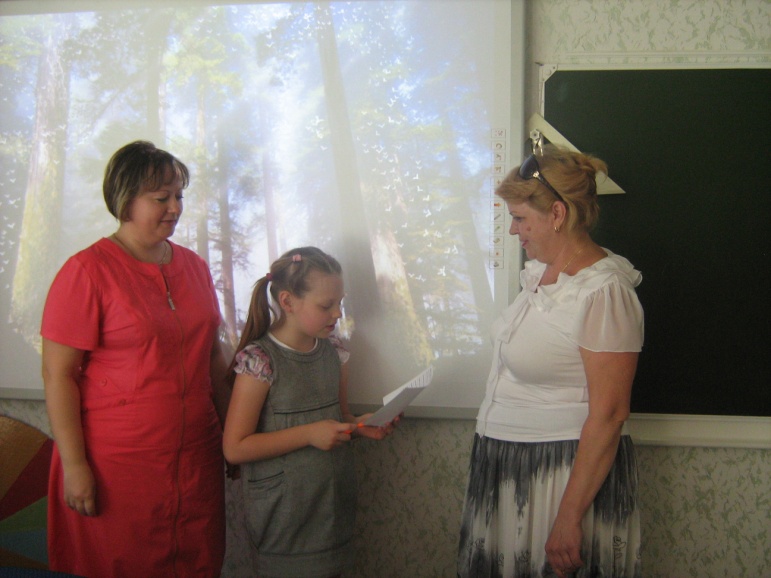 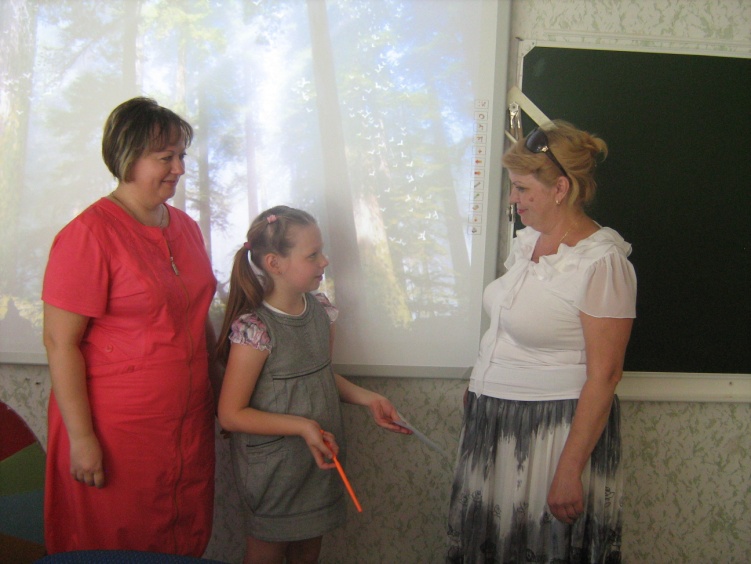 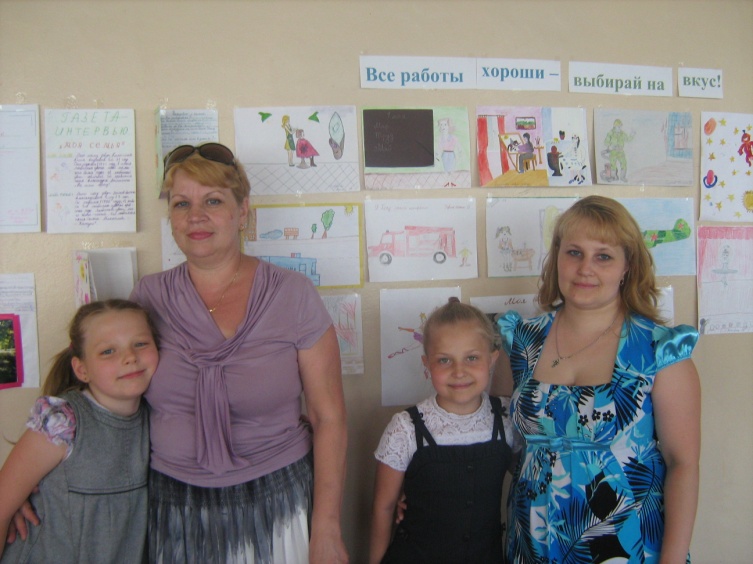 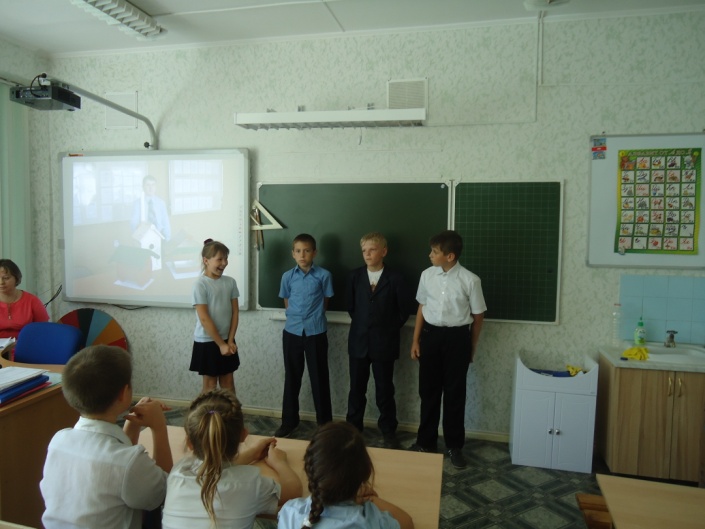 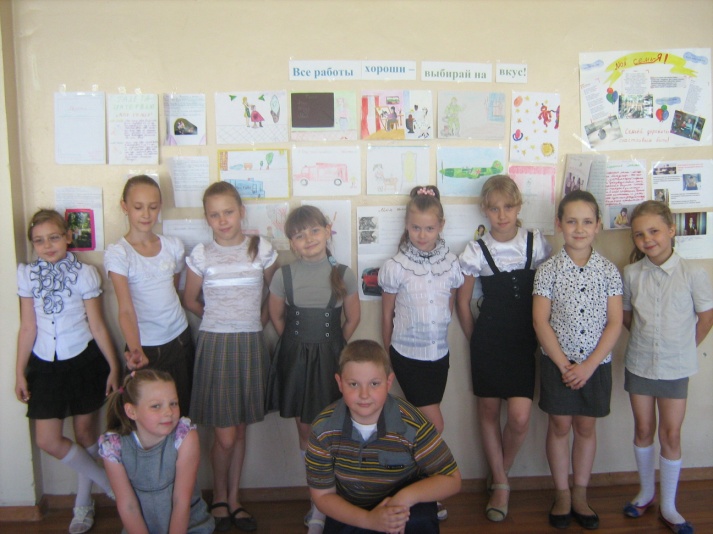 